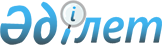 Об утверждении перечня автомобильных дорог районного значения Шиелийского районаПостановление акимата Шиелийского района Кызылординской области от 3 марта 2017 года № 1061. Зарегистрировано Департаментом юстиции Кызылординской области 7 апреля 2017 года № 5782      В соответствии с Законом Республики Казахстан от 23 января 2001 года "О местном государственном управлении и самоуправлении в Республике Казахстан" и Законом Республики Казахстан от 17 июля 2001 год "Об автомобильных дорогах" акимат Шиелийского района ПОСТАНОВЛЯЕТ:

      1. Утвердить перечень автомобильных дорог районного значения согласно приложению.

      2. Контроль за исполнением настоящего постановления возложить на курирующего заместителя акима Шиелийского района.

      3. Настоящее постановление вводится в действие со дня первого официального опубликования.

 Перечень автомобильных дорог районного значения
					© 2012. РГП на ПХВ «Институт законодательства и правовой информации Республики Казахстан» Министерства юстиции Республики Казахстан
				
      Исполняющий обязанности

      акима района

Т. Жагыпбаров

      "СОГЛАСОВАНО"

      Исполняющий обязанности

      руководителя государственного

      учереждения "Управление

      пассажирского транспорта и

      автомобильных дорог

      Кызылординской области" 

      ________________ Е.Жанабаев

      "3" марта 2017 год
Приложение к постановлению
акимата Шиелийского района
от "3" марта 2017 года № 1061№

Индекс

Наименование дорог

Протяженность,

километр

По категориям, километр

По категориям, километр

По категориям, километр

По категориям, километр

По категориям, километр

В том числе, по видам покрытиям, километр

В том числе, по видам покрытиям, километр

В том числе, по видам покрытиям, километр

Состояние дорог, 

километр

Состояние дорог, 

километр

Состояние дорог, 

километр

Состояние дорог, 

километр

№

Индекс

Наименование дорог

Протяженность,

километр

І

ІІ

ІІІ

ІV

V

Асфальт

Гравийный

грунтовое

отлично

Удовлетворительно

Неудовлетворительно

в том числе износ

1

2

3

4

5

6

7

8

9

10

11

12

13

14

15

16

1

KNG-1

Самара-Шымкент - Жулек

12

12

12

12

2

KNG-2

Самара-Шымкент - Бала би

4

4

4

4

3

KNG-3

Самара-Шымкент - Енбекши

6

6

6

6

4

KNG-4

Самара-Шымкент - Кодаманов

3

3

3

3

5

KNG-5

Самара-Шымкент - Жансеит

3

3

3

3

6

KNG-6

Самара-Шымкент - Сулутобе

2

2

2

2

7

KNG-7

Самара-Шымкент - Майлытогай

3

3

3

3

8

KNG-8

Самара-Шымкет - Бирлестик

5

5

5

4

1

9

KNG-9

Подъезд к населенному пункту Каргалы 

3

3

3

3

10

KNG-10

Шиели-Акмая 

13,5

13,5

13,5

13,5

11

KNG-11

Шиели-Жахаев

3

3

3,0

3,0

12

KNG-12

Жулек – Ортакшыл - Кызылкайын 

21

8,7

12,3

21

21

13

KNG-13

Подъезд к населенному пункту Байсын 

3

3

3

3

14

KNG-14

Подъезд к населенному пункту Жидели 

4

4

3

1

3

1

15

KNG-15

Подъезд к населенному пункту Жуантобе 

5

5

5

5

5

16

KNG-16

Шиели - Подвесной мост - Кодаманов

3,5

3,5

3,5

3,5

17

KNG-17

Жансеит-Ортакшыл

12

7

5

12

12

18

KNG-18

Жуантобе-Ботабай

15

15

15

15

15

19

KNG-19

Самара-Шымкент-Досбол би

2

2

2

2

20

KNG-20

Алмалы-Бекежанов 

22,4

22,4

22,4

22,4

Всего: 

145,4

22,4

88,7

34,3

117,4

18

15

111,4

14

20

15

